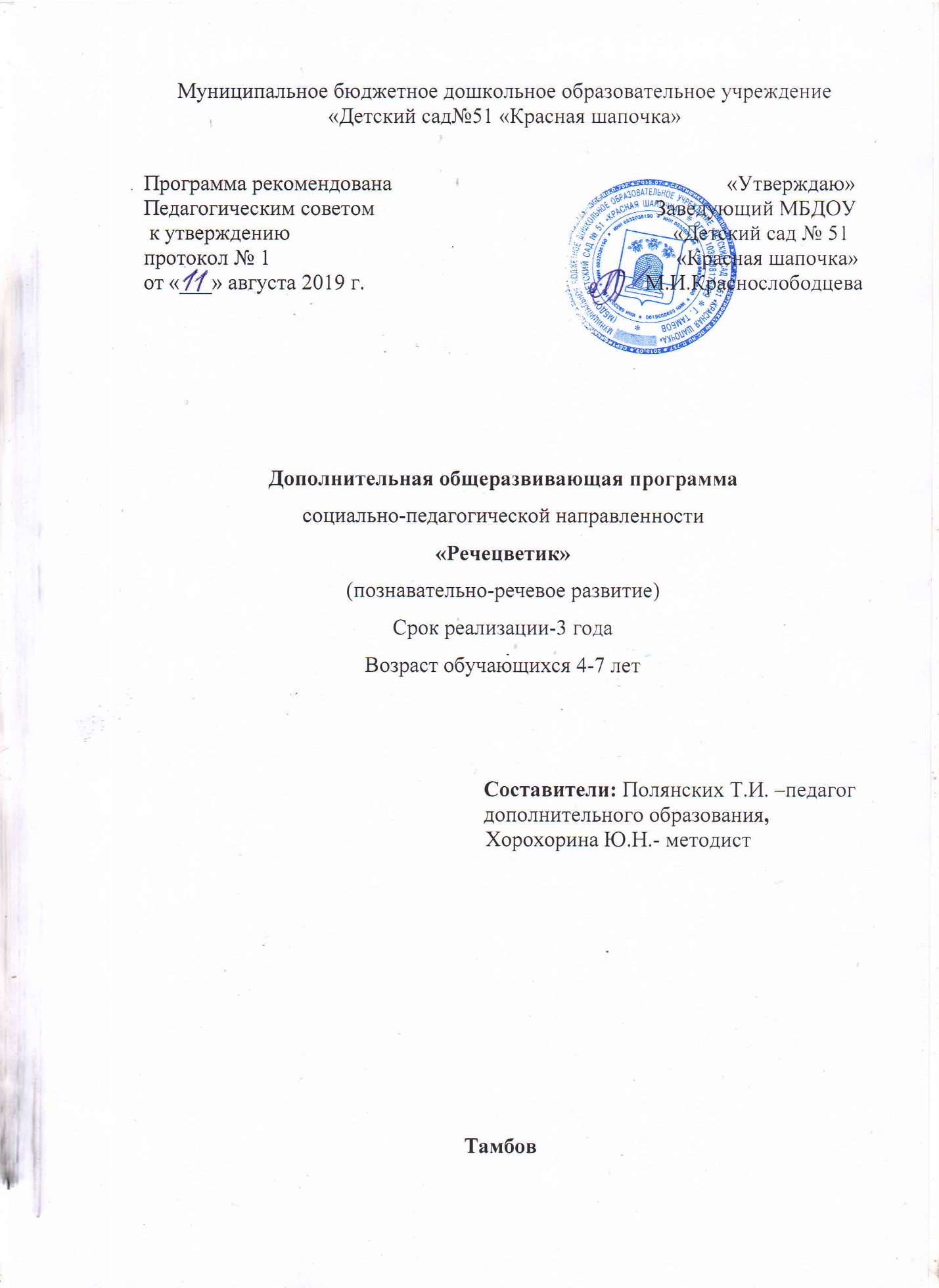 ИНФОРМАЦИОННАЯ КАРТА ПРОГРАММЫ1. Комплекс основных характеристикобщеобразовательной (общеразвивающей) программы1. 1 Пояснительная записка                               Речь – явление социальное и служит средством общения людей друг с другом. На появление и становление речи природа отводит человеку очень мало времени – ранний и дошкольный возраст. Именно в этот период создаются благоприятные условия для развития устной речи, закладывается фундамент для письменных форм речи и последующего речевого и языкового развития ребенка.Актуальность данной программы состоит в том, что она помогает детям овладеть родным языком, позволяет подготовить ребенка к обучению в школе. Педагогическая целесообразность программы заключается в том, что в последнее время уделяется мало внимания познавательно – речевому развитию дошкольников, особенно в семейном воспитании. Родители чаще всего непосредственное общение с ребёнком (беседа, чтение художественной и познавательной литературы) заменяют просмотром телепередач или игрой на компьютере. В итоге активная речь ребёнка развивается плохо и приводит к тому, что ребёнку присваивается статус «сложного» собеседника. ему трудно быть понятым другими.     Дошкольный возраст – это, прежде всего, возраст игры, поэтому занятия строятся в игровой форме с использованием речевых игр, что позволяет детям успешно овладеть звуковым анализом, научиться преобразовывать слова, составлять из слов предложения. Используемый на занятиях дидактический материал понятен и доступен детям, пробуждает их положительные эмоции. При реализации программы используются игровые задания и упражнения, которые делают процесс обучения интересным для ребёнка-дошкольника, развивают его образное мышление. На занятиях используется различный словесный материал: стихи, загадки, что делает процесс обучения более интересным. Отгадывание загадок способствует развитию мышления, внимания, памяти.    	Интересные игровые задания, предлагаемые детям для выполнения на занятиях, способствуют формированию положительной мотивации к процессу обучения.       	На протяжении всего периода реализации программы «Речецветик» решаются задачи, направленные на развитие речевых функций ребёнка: обогащение словарного запаса, воспитание звуковой культуры, формирование грамматического строя, развитие связной речи.     	Педагогические принципы, на которых базируется данная программа: гуманизм, опора на интересы ребёнка, учёт индивидуальных и возрастных особенностей, индивидуальный темп продвижения (использование разноуровневых заданий), сочетание репродуктивных и творческих заданий.     	Содержание программы подобрано таким образом, что на одном занятии предусматривается комплексное решение разных, но взаимосвязанных задач, охватывающих все стороны речевого развития – фонетическую, лексическую, грамматическую, развитие связной монологической речи.     	Большое внимание в программе уделено практическому овладению каждым ребёнком языковой действительностью, что в дальнейшем послужит более быстрому усвоению фонетики и морфологии в школе.     	Цель программы - речевое развитие, подготовка дошкольника к обучению грамоте.Задачи:2. Комплекс основных условий реализации  общеобразовательной (общеразвивающей) программы2.1 Механизм и условия реализации программы.Содержание учебного материала соответствует возрастным особенностям ребёнка-дошкольника. Освоение материала строится по принципу от простого к сложному. Введение нового материала осуществляется с опорой на уже имеющийся опыт детей и подаётся в сравнении, сопоставлении, что побуждает воспитанников постоянно рассуждать, анализировать, делать выводы.      	Разнообразие методов и приёмов обучения, используемых в процессе занятий, направлено на развитие познавательных процессов ребёнка: так метод моделирования слов и предложений способствует более быстрому усвоению звукового, слогового анализа и структуры предложения. В свою очередь работа с моделями развивает логическое мышление, так как дети пользуются не образами, а условными обозначениями звуков, слов, предложений. Развитию мышления также способствует составление и отгадывание загадок о предметах, явлениях, буквах. Особое внимание уделяется развитию элементарных графических навыков и пальцевой моторики.  Данный вид деятельности направлен на подготовку руки ребёнка к письму.Разнообразие форм организации занятий способствует обогащению и пополнению знаний детей об окружающем мире, знакомят с историей родного края. В процессе проведения занятий используются следующие методы и приёмы обучения: словесные (рассказ педагога и детей, чтение художественных произведений, беседы); приёмы (пояснение, указание, педагогическая оценка). Наглядные: наблюдение, рассматривание картин, просмотр мультфильмов, диафильмов. Приёмы: показ образца, указание, разъяснение, пояснение, объяснение. Практические: упражнение, игровой метод.Примерный алгоритм построения занятий для детей 4-5 лет    игры-упражнения на развитие фонетического восприятия; игры на развитие памяти, мышления, внимания; использование скороговорок и чистоговорок для развития подвижности артикуляционного аппарата; игротренинг на развитие мелкой моторики рук; игры на знакомство с образом букв и звуками, которые они обозначают; упражнения на развитие глазомера и ориентировку на плоскости листа.Примерный алгоритм построения занятия для детей 6 – 7лет  игры-упражнения на знакомство с алфавитом; игры-упражнения на выделение звуков в словах и фразах; игры-упражнения на моделирование слов и предложений; чтение по Азбуке с последующим анализом прочитанного текста; игры на развитие координации движений кистей и пальцев рук; работа в прописях: штриховка буквы, обведение элементов букв.В ходе реализации программы предусмотрены следующие формы организации занятий: занятие – дидактическая игра; занятие – сказка; занятие-беседа; занятие-контроль или учётно-проверочное занятие.Содержание программного материала предназначено для занятий с детьми в возрасте от 4 до 7 лет. Основной формой обучения являются групповые занятия, периодичность проведения занятий: два раза в неделю. Длительность занятия в соответствии с требованиями СанПин (от 20 до 30 минут).  Срок реализации 3 года. Количество учебных занятий в год 72, всего на курс отводится 216 учебных занятий.Условия зачисления детей в учебные группы: обучение по программе проводиться на платной основе, по заявлению родителей (законных представителей).  Для успешной реализации программы необходимо материально-техническое и дидактико-методическое обеспечение.Материально – техническое обеспечение - учебный кабинет, столы и стулья, соответствующие росту детей, магнитофон; оборудование: доска, указка.Дидактико-методическое обеспечение: азбуки (автор Н. Павлова); учебно-наглядные пособия по темам программы: времена года, растения, животные, насекомые, транспорт, учебные принадлежности и т. д., алфавит, небольшие рассказы для чтения, настольно-печатные игры, ребусы, кроссворды, материал к дидактическим играм, сюжетные игрушки. календарно-тематическое планирование, конспекты занятий, методики итоговой аттестации воспитанников.Для определения уровня освоения программного материала обучающимися в начале и конце каждого учебного года предусмотрено проведение контрольных занятий. Диагностическим инструментарием служат специально разработанные игры и упражнения. 2.2 Предполагаемые результаты обучения.                      После I года обучения воспитанники должныПосле II года обучения воспитанники должны                       После III года обучения воспитанники должны                                        Учебно-тематический планСодержание программыПервого года обученияВводное занятиеПрактика – речевые игры и упражнения на выявление ЗУН воспитанников.Ознакомление с окружающим и развитие словаряТеория – всенародные праздники, Российская Армия, для чего нужна армия стране; труд взрослых и их профессии (шофёр, продавец); группировка и классификация предметов; знакомство с различными материалами и их свойствами (глина, дерево, бумага, ткань); Практика – чтение литературных произведений, беседы по содержанию, заучивание стихотворений; дидактические игры и упражнения на конкретизацию полученных знаний.Звуковой анализ словаТеория – понятие гласный звук, артикуляция звука: положение губ, зубов, языка;Практика – игры и упражнения на отработку правильного звукопроизношения, отработку речевого дыхания, силы и высоты голоса при проговаривании чистоговорок, потешек, считалок; выделение гласного звука в слове, подбор слов на заданный звук; установление наличия или отсутствия данного звука в слове.6. Грамматический строй речиТеория – согласование слов в предложении. Практика – игры и упражнения, позволяющие овладеть морфологическими средствами языка; использование в речи коротких слов (предлогов); употребление простейших видов сложных предложений.Связная речьТеория – понятия: сказка, стихотворение, рассказ.Практика – составление описательных рассказов, рассказывание по картине, пересказ небольших по объёму литературных текстов.10. Итоговая аттестация воспитанниковПрактика – игры и упражнения на выявление уровня обученности детей по программе. Содержание программного материала второго года обучения1. Вводное занятие Практика – игры и упражнения на выявление сохранности изученногоматериала на первом году обучения.2. Ознакомление с окружающим и развитие словаряТеория – времена года; сезонные изменения в природе; рост и развитие растений; дикие и домашние животные; профессии людей (строитель, рабочий, колхозник); символика России; свойства разных веществ и газов (на примере воды и воздуха); свойства различных материалов.Практика – упражнения на сравнение, группировку и классификацию объектов; элементарные опыты с различными материалами. 3. Звуковой анализ словаТеория –  понятие «звук», звуки гласные и согласные; акустические характеристики звука: гласные и согласные; обозначение звуков с помощью условных обозначений; Практика – игры и упражнения на дифференциацию звуков, определение места звука в слове; звуковой анализ 3 – 4 звуковых слов; придумывание слов на заданный звук; составление слов с помощью условных звуковых обозначений.4. Слоговой состав словаТеория –  слог как часть слова. Практика – слоговой анализ слов, состоящий из 1 – 2 слогов;выделение позиции слога в слове (первый, последний); подбор слов на заданный слог.5. Состав предложенияТеория – понятия: предложение; виды предложений (короткие и длинные); согласование слов в предложении.Практика – игры и упражнения на определение количества слов в предложении, составление предложений с заданным словом; составление коротких и длинных предложений.6. Грамматический строй речиТеория – понятия: синоним, антоним (слова с противоположным значением).Практика – согласование слов в роде и числе; изменение формы слова при помощи окончания; образование слов приставочным или суффиксальным способом; подбор синонимов и антонимов; употребление в речи слов, обозначающих временные и пространственные отношения.7. Связная речьТеория – логика построения рассказа и пересказа.Практика – инсценировка и драматизация знакомых текстов (сказок, рассказов); составление рассказа – описания.8. Буква. Звуки, которые она обозначаетТеория –  дифференциация понятий «звук», «буква»; графический образ буквы. Буквы гласные и согласные.Практика – обозначение звука при помощи буквы, печатание букв, различные дидактические задания на запоминание графического образа букв.9.Обучение чтениюТеория- понятие «слог»Практика – чтение прямых и обратных слогов, коротких слов, запись слов печатными буквами.        10. Итоговое занятие        Практика – игры и упражнения на выявление уровня обученности воспитанников по программе. Содержание программного материала третьего года обученияВводное занятие        Практика – игры и упражнения на выявление сохранности изученного материала на первом и втором году обучения.       2. Ознакомление с окружающим и развитие словаряТеория – природные явления; виды птиц (зимующие, перелётные, кочующие); виды растений и животных (жарких стран и Севера); культура поведения в общественных местах; символика Тамбовской области (флаг, герб); правила личной безопасности; понятие: космос, космические тела (звёзды, планеты), исследователи космоса;Практика – экскурсии, беседы на данные темы, чтение познавательных рассказов.3.  Звуковой анализ словаТеория – Понятие «звук», звуки гласные и согласные, звуки твердые и мягкие, звонкие и глухие; слова паронимы.       Практика – Определение количества звуков и мест каждого звука в слове;подбор слов с заданными звуками; образование новых слов путём заменыодного звука другим; звуко-буквенный анализ слова; конструированиезвуковых моделей слов с помощью условных обозначений; подбор слов сзаданными звуками; образование новых слов путём замены одного звукадругим.Слоговой состав словаТеория – способы определения количества слогов в слове.Практика – слоговой анализ слов, состоящих из 3 – 4 слогов; составление слов из первых (последних) слогов слов; изменение слов путем замены, перестановки, добавления слогов.Состав предложенияТеория – понятие: предлог (короткое слово); способы преобразования и распространения предложений.Практика – определение количества слов в предложении; выделение предложений из речи, преобразование длинных предложений в короткие и наоборот; игры и упражнения на восстановление правильной последовательности слов в предложении.Грамматический строй речиТеория – понятия: несклоняемое существительное, предложение. Практика – правильное употребление несклоняемых существительных;образование слов приставочно-суффиксальным способом; употребление разноспрягаемых глаголов; правильное употребление окончаний существительных множественного числа родительного падежа согласование слов в предложении.Связная речьТеория – виды речи: устная, письменная.Практика – Использование в речи сложносочинённых и сложноподчинённых предложений; распространение предложений, добавление недостающих слов; составление рассказа-описания, творческих рассказов; выявление логических несоответствий в рисунке или рассказе.Буквы и звукиТеория – буквы гласные и согласные, определение количества слогов по количеству гласных букв. Названия элементов прописных букв.Практика – работа в прописях. Расположение элементов прописных букв в тетради для первоклассника.Обучение чтениюТеория – слияние, чтение закрытых и открытых слогов, особенности чтения предложений.Практика -   чтение двух-трёх слоговых слов, чтение предложений и небольших познавательных рассказов.  Итоговое занятиеПрактика – игры и упражнения на выявление уровня обученности воспитанников по программе.Литература для педагогаБондаренко А.К. Словесные игры в детском саду. – М.: 1977.Бородич А. М. Методика развития речи детей. – М.: 1981.Бугрименко Е.А. Цукерман Г.А. Чтение без принуждения. – М.: 1993.Козырева Л.М. Развитие речи. Дети 5 – 7 лет. – Ярославль: Академия развития:Академия холдинг, 2002.Короткова Э.П. Обучение детей дошкольного возраста рассказыванию. – MКудрявцев В. Инновационное дошкольное образование: опыт, проблемы и Стратегия развития // Дошкольное воспитание. 1998. № 1. Кузнецова Е.В., Тихонова И.А. Развитие и коррекция речи детей 5 – 6 лет. –М.: ТЦ Сфера, 2004Максаков А.И. Правильно ли говорит ваш ребенок: Пособие для воспитателейи родителей. – 3-е изд., испр. и доп. – М.: Мозаика-Синтез,2005.Максаков А.И. Развитие правильной речи ребенка в семье. Пособие для Родителей и воспитателей. 2-е изд. – М.: Мозаика-Синтез, 2005.Максаков А.И. Воспитание звуковой культуры речи дошкольников. – М.:  Мозаика-Синтез, 2005.Методика развития речи детей дошкольного возраста. М.: 1984.Новоторцева Н.В. Учимся читать. Обучение грамоте в детском саду и дома. Популярное пособие для родителей и педагогов. – Ярославль:Академия развития, 1998.Парамонова Л.Г. Упражнения на развитие речи для подготовки ребенка к школе. - М.: ООО «Аквариум-Принт», 2005.Петерина С.В. Воспитание культуры поведения у детей дошкольного возраста.М.: 1986.Подготовка детей к школе в детском саду. / Под ред. Ф.А. Сохина. – М.: 1979.Развитие речи детей дошкольного возраста. / Под ред. Ф.А. Сохина. – М.: 1984.Тарасова М.А.   Коррекция социального и речевого развития детей 3 – 7 лет -М.: ТЦ Сфера, 2005.Тихеева Е.И. Развитие речи детей. – М.: 1981.Фимичева М.Ф. Воспитание у детей правильного произношения. – М.: 1981.Чистякова И.А. 33 игры для развития глагольного словаря дошкольников: Книга для логопедов, воспитателей и родителей. – СПб.: КАРО, 2005.Швайко Г.С. Игры и игровые упражнения для развития речи. / Прод ред. В.В. Гербовой. – М.: 1983. Литература для детей и родителейРусские народные сказки: «Лиса и журавль», «Хаврошечка», «Сивка – Бурка», «Гуси – лебеди»;Авторские сказки: А. Пушкин «Сказка о рыбаке и рыбке», П. Ершов «Конек-горбунок», А. Платонов «Умная внучка»;Стихи: С. Есенин «Бабушкины сказки», Е. Благинина «Посидим в тишине», «Аленушка», И. Бунин «Осенняя ночь», А.Толстой «Весенний дождь»;Рассказы: Н. Носова, М. Зощенко, В. Бианки, М. Пришвина.1. УчреждениеМуниципальное бюджетное дошкольное образовательное учреждение  «Детский сад №51 «Красная шапочка»2. Полное название программыДополнительная общеобразовательная общеразвивающая программа «Речецветик»3. Сведения об авторах: 3. Сведения об авторах: 3.1. Ф.И.О., должностьХорохорина Юлия Николаевна – методистПолянских Татьяна Ивановна, педагог дополнительного образования 4. Сведения о программе:4. Сведения о программе:4.1. Нормативная база Федеральный закон от 29 декабря 2012 года №273-ФЗ «Об образовании в Российской Федерации»;   Постановление Главного государственного санитарного врача Российской Федерации от 4 июля 2014 г. N 41 г. Москва «Об утверждении СанПиН 2.4.4.3172-14 «Санитарно-эпидемиологические требования к устройству, содержанию и организации режима работы образовательных организаций дополнительного образования детей»;Методические рекомендации по проектированию дополнительных общеразвивающих программ (включая разноуровневые программы), разработанные Минобрнауки России совместно с ГАОУ ВО «Московский государственный педагогический университет», ФГАУ Федеральный институт развития образования», АНО ДПО «Открытое образование», 2015г.Приказ Минпросвещения России от 09.11.2018 №196 «Об утверждении Порядка организации и осуществления образовательной деятельности по дополнительным общеобразовательным программам»4.2. Область применениядополнительное образование4.3. НаправленностьСоциально-педагогическая4.4. Уровень освоения программыОзнакомительный4.5. Вид , тип программыОбщеразвивающая  4.6. Возраст учащихся по программе4-7 лет4.7. Продолжительность обучения 3 года (72 часа) Информация о продвижении программы Программа разработана в 2016 году. Прошла экспертизу и допущена к реализации в сентябре 2016 года Последняя экспертиза проведена в декабре 2018 года  в связи с выходом Приказа Минпросвещения России от 09.11.2018 №196  Год обученияГод обученияГод обученияГод обученияГод обученияIIIIIIIIIIОбучающие:Обучающие:Обучающие:Обучающие:Обучающие: обогащать активный словарь словами, обозначающими качества предметов; формировать: грамматический строй речи, путём освоения способов словообразования; правильное произношение звуков родного языка;навыки повествовательной речи;фонематическое восприятие, голосовой аппарат, речевое дыхание; учить: составлять из слов и словосочетаний предложения; различать и подбирать слова близкие по звучанию;пересказывать небольшие литературные произведения;Формировать: представления о растительном, животном мире родного края, сезонных изменениях в природе, некоторых видах труда и профессиях; навыки выразительности речи (темп и ритм)Способствовать: активному употреблению новых слов в   речи;Учить: дифференцировать звуки в словах, определять позицию звука в слове (первый и последний), производить звуковой (фонетический) анализ слова;слышать слоги в слове, делить двух-трёх сложные слова с открытыми слогами;делить короткие предложения на слова, определять количество слов в предложении; соотносить звук и букву; читать открытые слоги;Совершенствовать: правильное произношение звуков родного языка; грамматический строй речи;диалогическую и монологическую речь.Формировать: представления о растительном, животном мире родного края, сезонных изменениях в природе, некоторых видах труда и профессиях; навыки выразительности речи (темп и ритм)Способствовать: активному употреблению новых слов в   речи;Учить: дифференцировать звуки в словах, определять позицию звука в слове (первый и последний), производить звуковой (фонетический) анализ слова;слышать слоги в слове, делить двух-трёх сложные слова с открытыми слогами;делить короткие предложения на слова, определять количество слов в предложении; соотносить звук и букву; читать открытые слоги;Совершенствовать: правильное произношение звуков родного языка; грамматический строй речи;диалогическую и монологическую речь.Формировать: представления о растительном, животном мире родного края, сезонных изменениях в природе, некоторых видах труда и профессиях; навыки выразительности речи (темп и ритм)Способствовать: активному употреблению новых слов в   речи;Учить: дифференцировать звуки в словах, определять позицию звука в слове (первый и последний), производить звуковой (фонетический) анализ слова;слышать слоги в слове, делить двух-трёх сложные слова с открытыми слогами;делить короткие предложения на слова, определять количество слов в предложении; соотносить звук и букву; читать открытые слоги;Совершенствовать: правильное произношение звуков родного языка; грамматический строй речи;диалогическую и монологическую речь. систематизировать знания о явлениях природы;  расширять представления о   растительном и животном мире;обогащать активный и пассивный словарь;совершенствовать умения: производить звуко-буквенный анализ слова с характеристикой всех звуков в нём; делить на части трёх-четырёх сложные слова с закрытыми слогами; членить предложение на слова и составлять его из слов; навыки образования и употребления форм слов, согласования прилагательных с существительными в роде, числе, падеже; образование слов приставочным и суффиксальным способами; разговорную и связную формы речи; интонационную стороны речи: регулировать темп речи, силу голоса, речевое дыхание;графические умения и навыки.Развивающие:Развивающие:Развивающие:Развивающие:Развивающие: Развивать: познавательные процессы: память, мышление, воображение; коммуникативные навыки; фонематическое восприятие, голосовой аппарат, речевое дыхание;развивать мыслительные процессы (умственные действия: анализ, синтез, сравнения, обобщения);эмоционально-волевые процессы (саморегуляцию поведения, усидчивость работоспособность, выдержку);навыки общения со взрослыми и сверстниками.развивать мыслительные процессы (умственные действия: анализ, синтез, сравнения, обобщения);эмоционально-волевые процессы (саморегуляцию поведения, усидчивость работоспособность, выдержку);навыки общения со взрослыми и сверстниками.развивать мыслительные процессы (умственные действия: анализ, синтез, сравнения, обобщения);эмоционально-волевые процессы (саморегуляцию поведения, усидчивость работоспособность, выдержку);навыки общения со взрослыми и сверстниками. Развивать: словесно-логическое мышление, умение делать выводы, обосновывать свои суждения;чувство эмпатии;творческие способности, воображение;умение понимать учебную задачу и выполнять её самостоятельно; навыки самоконтроля и самооценки;Воспитательные:Воспитательные:Воспитательные:Воспитательные:Воспитательные:воспитывать доброжелательное отношение к взрослым и сверстникам.способствовать формированию:  трудолюбия, доброты, отзывчивости; интереса и любви к  Родине, Тамбовскому  краю, природе,  бережного отношения к растениям и животным.способствовать формированию:  трудолюбия, доброты, отзывчивости; интереса и любви к  Родине, Тамбовскому  краю, природе,  бережного отношения к растениям и животным.способствовать формированию:  трудолюбия, доброты, отзывчивости; интереса и любви к  Родине, Тамбовскому  краю, природе,  бережного отношения к растениям и животным. формировать общеучебные умения: работать в коллективе, доводить начатое дело до конца, работать внимательно, сосредоточенно;воспитывать: этические нормы и правила поведения; интерес   к   чтению слов, предложений, небольших текстов; чувства собственного достоинства, самоуважения, стремление к активной деятельности; способствовать воспитанию нравственных качеств: патриотизма, коллективизма   Знать:Уметь:обобщающие слова;название родного города;название времён года;профессии родителей;значение некоторых слов и их происхождение.пользоваться умеренным темпом речи, интонационными средствами выразительности;образовывать слова с помощью уменьшительно-ласкательных суффиксов;подбирать слова с противоположным значением;правильно произносить все звуки родного языка;составлять словосочетания и небольшие предложения; составлять небольшие рассказы;обводить по шаблону букву и раскрашивать ее.                Знать:                  Уметь:  название страны, столицы  согласовывать слова в предложении, употреблять в речи простейшие виды сложносочинённых и сложноподчинённых предложений профессии и трудовые действия отличать и называть деревья и кустарники элементарные правила поведения в природеназывать грибы, отличать съедобные и ядовитые грибыосновные особенности сезонной жизни природыопределять первый и последний звук в слове о домашних животных (их пользе), о жизни диких животных производить фонетический анализ коротких слов  название улицы, на которой живёт ребёнокделить слова на части (слоги) буквы и звуки, которые они обозначают выразительно читать небольшие по объёму  стихи правила культурного поведения  пересказывать небольшие рассказы и сказки правила культурного поведенияправильно вести себя на занятии, доводить начатое дело до конца правила культурного поведениясоотносить букву и ее графический образ, читать слоги и короткие слова.                 Знать:                      Уметь: перелётных и зимующих птиц производить звукобуквенный анализ слова названия времён года, месяцы, части суток определять место звука в слове (начало, середина, конец слова) о растительном и животном мире разных частей света делить трёх-четырёх сложные слова на слоги свой адрес, фамилию, имя и отчество членить предложения на слова и составлять из слов предложения символику России (флаг, герб) согласовывать прилагательные и существительные в роде, числе и падеже, использовать в речи малоупотребительные слова, пользоваться различными частями речи формы преобразования словобразовывать слова с помощью приставочно-суффиксального способа элементы прописных буквсоставлять рассказы-описания правила поведения в общественных местах читать по слогам (12 – 15 слов в минуту)  правила поведения в общественных местах регулировать эмоциональные реакции правила поведения в общественных местахпринимать учебную задачу и выполнять самостоятельно работу правила поведения в общественных местах выполнять штриховку замкнутых форм, записывать слова и предложения в тетрадь методом печатания№ п/пРаздел программы       I     год обучения       I     год обучения       I     год обучения     II       год    обучения     II       год    обучения     II       год    обучения       III     год обучения       III     год обучения       III     год обучения№ п/пРаздел программыОбщеекол-вочасов      В том числе      В том числеОбщеекол-вочасов      В том числе      В том числеОбщеекол-вочасов      В том числе      В том числе№ п/пРаздел программыОбщеекол-вочасовТеоретич.Практич.Общеекол-вочасовТеор.Практ.Общеекол-вочасовТеор.Пр.1Вводное занятие111-1112Ознакомление с окружающим и развитие словаря2972210376243.Звуковой анализ слова8266155144Слоговой состав слова---5145145Состав предложения---4135146Грамматический строй речи10375145147Связная речь826102810198Буква и звук2332028121611299Обучение чтению---    10283182310Итоговая аттестация воспитанников1-11-111Итого:Итого:721763723357721763